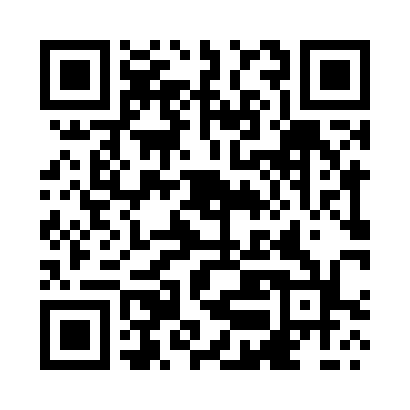 Prayer times for Aguadulce, PanamaWed 1 May 2024 - Fri 31 May 2024High Latitude Method: NonePrayer Calculation Method: Muslim World LeagueAsar Calculation Method: ShafiPrayer times provided by https://www.salahtimes.comDateDayFajrSunriseDhuhrAsrMaghribIsha1Wed4:546:0712:193:356:327:402Thu4:546:0612:193:356:327:403Fri4:536:0612:193:366:327:414Sat4:536:0612:193:366:327:415Sun4:526:0512:193:376:327:416Mon4:526:0512:193:376:327:417Tue4:526:0512:193:376:327:428Wed4:516:0512:193:386:337:429Thu4:516:0512:193:386:337:4210Fri4:516:0412:193:386:337:4211Sat4:506:0412:193:396:337:4312Sun4:506:0412:183:396:337:4313Mon4:506:0412:183:406:337:4314Tue4:496:0412:183:406:337:4315Wed4:496:0312:193:406:347:4416Thu4:496:0312:193:416:347:4417Fri4:496:0312:193:416:347:4418Sat4:486:0312:193:416:347:4519Sun4:486:0312:193:426:347:4520Mon4:486:0312:193:426:357:4521Tue4:486:0312:193:426:357:4522Wed4:486:0312:193:436:357:4623Thu4:476:0312:193:436:357:4624Fri4:476:0312:193:436:357:4625Sat4:476:0312:193:446:367:4726Sun4:476:0312:193:446:367:4727Mon4:476:0312:193:446:367:4728Tue4:476:0312:203:456:367:4829Wed4:476:0312:203:456:377:4830Thu4:476:0312:203:456:377:4831Fri4:476:0312:203:466:377:49